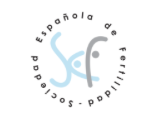 DEMANDA DE EMPLEOLas ofertas de empleo se eliminarán de la WEB al año de su publicación o cuando el solicitante así lo indique.Solo se publicarán las ofertas de aquellos socios de la SEF que se encuentren al corriente de pago.Fecha de la solicitudNombre y apellidosProfesión solicitadaBreve currículumE-mail de contactoTeléfono de contacto